SBP Ninja Sharks School Supply List for 2020-2021 School Year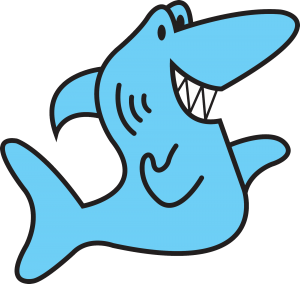 MaskBackpack#2 pencils(4) Wide-Ruled Composition Notebooks – Black & WhiteCrayonsMarkersColored pencils5” blunt tip scissorsLarge pink erasersHighlighters- fine tipDry Erase Markers- fine tipGlue SticksBottled glueRuled index cardsPaper Folders- Three-Prong, Two Pocket (2 of each: red, yellow, green, & blue)Ear Buds (optional)Wish ListCopy paperDisinfecting WipesSticky NotesTissuesAntibacterial Hand SanitizerZiploc bags (sizes: quart, gallon, and snack) Baby WipesSheet protectors